Coordinates Reasoning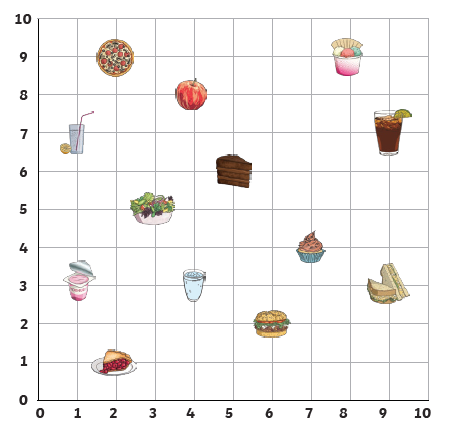 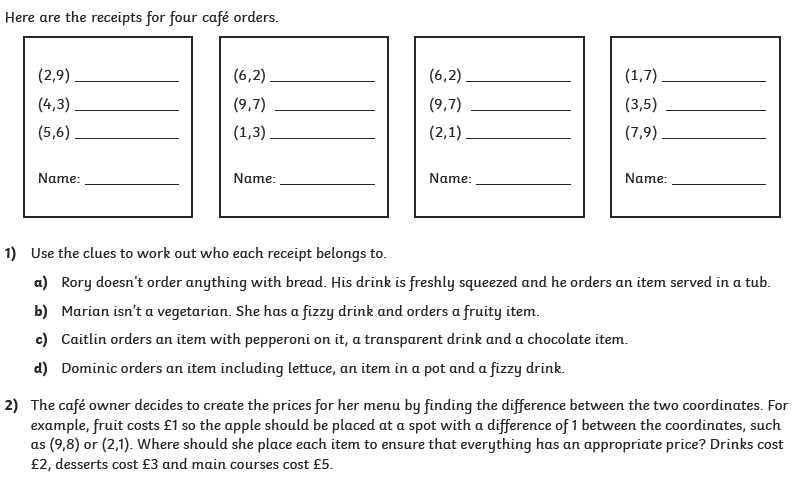 